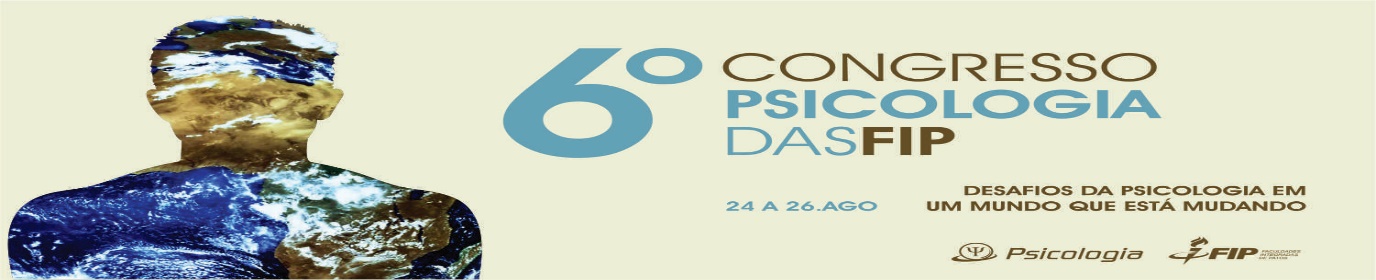 VI CONGRESSO DE PSICOLOGIA DAS FIP“Desafios da Psicologia em um mundo que está mudando”24 a 26 de agosto de 2016APRESENTAÇÃOVivemos em uma sociedade que enfrenta grandes desafios tais como: o rápido envelhecimento populacional, a deterioração da empregabilidade e das condições de trabalho, o alto índice de suicídio e outros problemas de saúde mental, a corrupção, o consumismo exagerado, a degradação da natureza, o desrespeito à vida e a morte, as crises econômicas, climáticas e tecnológicas, a intolerância religiosa, racial, sexual e de gênero, a falta de políticas públicas que respondam às necessidades das pessoas. Diante destes e outros desafios, que têm o potencial de afetar negativamente as populações, qual o papel do/as Psicólogo/as frente a demandas tão urgentes? Como podemos nós, Psicólogo/as, ajudar a construir uma sociedade mais saudável e resiliente? Como podemos ajudar as pessoas a envelhecer melhor, a terem estilos de vida mais saudáveis, a gerirem mais autonomamente as suas demandas? Como podemos ajudar a construir espaços, pessoas e serviços mais inclusivos, sensíveis à diversidade cultural ou centrados no paciente? É buscando refletir sobre essas questões centrais para a sociedade atual que o VI Congresso de Psicologia das FIP trará em pauta linhas temáticas que buscam oportunizar a comunidade, aos estudantes, aos professores e profissionais da psicologia e áreas afins um profícuo debate acerca dos desafios em um mundo que está mudando.A relevância social e científica deste Congresso refere-se ao avanço da produção de conhecimento regional na área de Psicologia, que contribua à compreensão de fenômenos psicológicos e processos psicossociais e ao desenvolvimento de ações emergentes e instituintes que possibilitem o entendimento da complexidade do ser humano e à diminuição do seu sofrimento.SUBMISSÃO DE TRABALHOSPara submeter uma proposta de trabalho é necessária a realização inicial da inscrição no evento por parte de todos os autores. O prazo final para submissão de trabalhos é até dia 31 de julho de 2016, impreterivelmente.A aceitação da proposta estará condicionada à avaliação pela Comissão Científica do Congresso e ao pagamento da taxa de inscrição de todos os autores.Assegura-se a cada proponente a submissão de até 03 (três) trabalhos, sendo o limite de dois na condição de autor principal. Em cada trabalho só poderão ser inscritos até 05 (cinco) autores, incluído o orientador (quando houver). MODALIDADESSubmissão em Resumo Expandido de pesquisas concluídas ou em andamento (campo, bibliográfica ou estudo de caso). Para os casos de pesquisa bibliográfica só serão aceitos revisão sistemática ou meta-análise. Os trabalhos serão apresentados no formato de painel ou comunicação oral (GD’s).Painel - O painel destina-se à apresentação de relatos de pesquisa/estudos de casos/abordagem teórica por meio de exposição, em formato predominantemente gráfico, no tamanho de 0,90m (largura) x 1,20m (altura). Podem ser propostos por professores, pesquisadores, alunos e profissionais de Psicologia e áreas afins. O resumo deve ter entre 200 e 350 palavras.Comunicação Oral (GD’s) - As sessões de Comunicações Orais serão integradas por relatos breves de investigações científicas. Os trabalhos podem ser propostos por profissionais, professores, pesquisadores e estudantes de Psicologia e áreas afins. Sua duração será de 15 minutos por trabalho. Cada sessão temática terá um coordenador, previamente indicado pela Comissão Organizadora do evento. O resumo deve ter entre 200 e 350 palavras.NORMA PARA ELABORAÇÃO E ENVIO DE RESUMOSO resumo expandido deverá ser elaborado em formato Word na versão 2007 ou inferior, para Windows, utilizando formato A4, deverá ter no mínimo 2 (duas) páginas e no máximo 4 (quatro) páginas, margens superior e inferior de 3 cm, esquerda e direita de 2 cm (incluindo Texto, Tabelas e/ou Figuras e Referências bibliográficas, de acordo com as normas da APA.Os resumos expandidos devem ser encaminhados de acordo com as seguintes especificações:Título:  letras maiúsculas, negrito, centralizado e regular, fonte ARIAL tamanho 14. Deixar 1 linha em branco após o título.Autores:  inserir o(s) nome(s) completo(s) do(s) autor(es), apenas as iniciais em maiúsculas, centralizado e regular, fonte ARIAL tamanho 12. Deixar 1 linha em branco após a indicação de autoria do trabalho.Afiliação autores:  inserir nome completo da instituição de origem, centralizado e itálico, fonte ARIAL tamanho 10, seguido do e-mail. Deixar 1 linha em branco após a indicação da afiliação.O Resumo Expandido deverá conter Introdução (justificativa implícita e objetivos), Metodologia, Resultados e Discussão (apresentar os resultados das análises iniciais, quando tratar-se de pesquisas em andamento, podendo inserir tabelas, gráficos ou figuras), Considerações finais e Referências.IMPORTANTE: O uso do papel timbrado do evento é obrigatório. O modelo é disponibilizado no site do evento para download.Modelo de papel timbrado para submissão de trabalhos:  Modelo do trabalho na modalidade PÔSTER(*.doc)NORMA PARA CONFECÇÃO DO PAINEL A confecção do painel deverá ser feita somente após o aceite do trabalho;O painel deve ser impresso no tamanho de 0,90m (largura) x 1,20m (altura);O título deverá ser o mesmo do resumo do trabalho aceito para apresentação;No painel deverá constar: título, nomes do(s) autor(es), instituição do(s) autor(es), dados da pesquisa e agência financiadora (quando houver);Juntamente com o painel, o(s) autor(es) poderão trazer material impresso de divulgação do(s) trabalho(s) (folhetos, resumos do trabalho etc.), a ser disponibilizado aos interessados, no momento da exposição do trabalho;O painel deve ser fixado em horário a ser estipulado pela Comissão Organizadora para o início da atividade e retirado pelo(s) autor(es), imediatamente após o término da sessão.PRAZOSSubmissão até dia 31 de julho de 2016 até às 23hs no site congressodepsicologia.com . Os trabalhos científicos serão avaliados pela Comissão Científica do Congresso e serão em período posterior ao congresso organizados em Anais e disponibilizados em mídia digital para todos os congressistas.ÁREAS TEMÁTICAS:Questões Sociais, Políticas Públicas e Psicologia na comunidade Sexualidade e Estudos de questões lésbicas, gays, bissexuais e transgêneros Ética e Bioética em Psicologia Trabalho-saúde e Psicologia Diversidade e Inclusão Social e Educacional Questões ambientais e Psicologia Clínica ampliada e saúde mental Saúde e desenvolvimento humano Integral: da gestação ao envelhecimento Psicologia Positiva Neurociências na contemporaneidade 